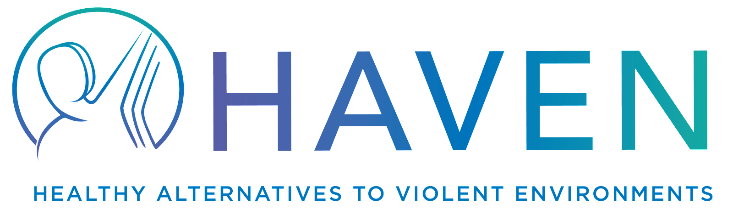 				Presentation debrief form  Name of organization:Contact person for presentation:Name of presenter: Topic of presentation: Number of attendees: Date requested:Date of presentation: Presentation type:  Zoom or in personLocation (if in person): Postings: (Stan news, 25 live, website, None, Other)Summary or presentation: Manager (Jessica Rocha) sign off/date  				